RISULTATI ESAME ABILITAZIONE PROFESSIONE GEOLOGO 2 sessione 202017/11/2020 Il PresidenteProf. Paolo Fabbri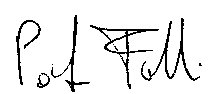 N.CANDIDATOPUNTEGGIO1GIANNINIFABIO42/502GRABAMAGDALENA PELAGIA30/503GUELFIMATTEO35/504ROSSIMARA44/505SUSINILUCA40/506TALINLUCA34/507ZANOLAELENA32/50